Was sind Emotionen?☐ Emotionen sind Verhaltens·muster☐ Emotionen sind Bewertungs·muster☐ Emotionen werden nur bewusst vom Menschen verwendetWo entstehen Emotionen?☐ Im Limbischen System☐ Im ganzen Gehirn☐ Im HerzenDas Limbische System …☐ reagiert, ohne dass man es steuern kann☐ kann man durch den Verstand beeinflussen☐ lässt körperliche Reaktionen entstehen, die immer ehrlich sindWie können Sie ihre Körper·sprache richtig nutzen?☐ Nicht von oben herab schauen. ☐ Immer auf Augen·höhe begegnen. ☐ Ruhe aus·strahlen. ☐ Eine offene Körper·haltung haben. ☐ Eine gute räumliche Beziehung wählen.Welche Gefahren gibt es beim Deuten der Körpersprache?☐ Eine Bewegung kann vieles bedeuten. ☐ In anderen Kulturen gibt es unter·schiedliche Bedeutungen. Hatten Sie schon einmal das Gefühl, dass jemand ihre Körper·haltung falsch eingeschätzt hat? Was haben Sie dann gemacht?_________________________________________________________________________________________________________________________________________________________________________________________________________________________________Was denkt man von der Person auf den ersten Blick?Kann es sein, dass man Situationen schnell einschätzt, ohne zu wissen, was tatsächlich mit der Person los ist?______________________________________________________________________________________________________________________________________________________________________________________________________________________________Was kann man gegen voreiliges Schluss·folgern tun?________________________________________________________________________________________________________________________________________________________________________________________________________________________________________________________________________________________________________Name: Datum:Aufgabe 1:Bitte beantworten Sie die folgenden Fragen.Kreuzen Sie die richtigen Antworten an.Aufgabe 2:Bitte beantworten Sie die folgende Frage.Kreuzen Sie die richtigen Antworten an.Aufgabe 3:Wie wirken diese Leute in ihrem Beruf?Kreuzen Sie an.Aufgabe 3:Wie wirken diese Leute in ihrem Beruf?Kreuzen Sie an.Bild einfügen - Bild einfügen - Bild einfügen - ☐ an·gespannt             ☐ nach·denklich ☐ glücklich                    ☐ zufrieden☐ an·gespannt             ☐ nach·denklich ☐ glücklich                    ☐ zufrieden☐ glücklich           ☐ gestresst☐ zufrieden Aufgabe 4:Beantworten Sie folgende Frage:Aufgabe 5:Beantworten Sie folgende Fragen:Bild einfügen - ☐ Er wirkt gestresst. ☐ Er wirkt unsicher. ☐ Er wirkt glücklich.Aufgabe 6:Richtig oder falsch?Kreuzen Sie an:richtigfalsch In anderen Ländern kann Körpersprache andere Bedeutungen habenIn Europa ist es unhöflich, zur Begrüßung die Hand zu schüttelnIn Asien verbeugt man sich zur BegrüßungKopf nicken bedeutet überall auf der Welt „ja“Man sollte bei Gesprächen immer darauf achten, welche Kultur der Gesprächs·partner hat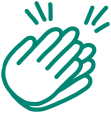 Geschafft! Sie haben bis zum Ende durchgehalten. Super gemacht!